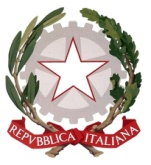 Ministero dell’Istruzione, dell’Università e della Ricerca Ufficio Scolastico Regionale per  Ufficio XII 
Ambito Territoriale per  di CataniaVia N. Coviello n. 15/a, 95128 Catania - Telefono 0957161111 – Fax 095 446402 Ai Dirigenti delle Istituzioni scolastiche statali e paritariedi  ogni e grado di Catania e provincia.Loro sediPROT.N.14997/7/11/2014Oggetto: Celebrazione per il 25° Anniversario della Convenzione ONU sui diritti dell’Infanzia e dell’Adolescenza. 	Si comunica che il Comitato Provinciale di Catania per l’UNICEF,  in occasione del 25° anniversario della Convenzione ONU sui diritti dell’Infanzia e dell’Adolescenza, organizza un  incontro  sul “Nuovo Rapporto UNICEF: condizioni dell’infanzia nel mondo 2014 (SOWC)”.	L’incontro si terrà il 20 novembre 2014 secondo quanto stabilito nell’allegato programma. Durante l’incontro saranno premiate le scuole che hanno partecipato, nell’a.s. 2013/14, al Progetto di sperimentazione UNICEF- MIUR “Verso una Scuola Amica dei bambini e dei ragazzi”.Si allega alla presente la nota del Comitato Provinciale di Catania per l’UNICEF e la scheda di partecipazione da trasmettere entro il 19 novembre p.v. entro le ore 12.00 all’indirizzo mail del Comitato indicato nella scheda di adesione.F.TO  Il Vicario del DirigenteRosita D’Orsi